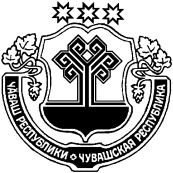 Внести в План мероприятий администрации Янтиковского района по противодействию коррупции на 2021 год, утвержденный распоряжением администрации Янтиковского района от 01.02.2021 № 28-р, следующие изменения:пункт 2.3 исключить;в пункте 5.2 слова «Управление государственной гражданской службы, кадровой политики и государственных наград Администрации Главы Чувашской Республики» заменить словами «Управления Главы Чувашской Республики по вопросам противодействия коррупции»;в пункте  14 слова «Направление муниципальных служащих, замещающих должности муниципальной службы в администрации Янтиковского района, в должностные обязанности которых входят участие в противодействии коррупции, проведение антикоррупционной экспертизы муниципальных правовых актов и их проектов, осуществление муниципальных закупок, на обучение по соответствующим программам» заменить словами «обеспечить участие муниципальных служащих, работников, в должностные обязанности которых входит участие в противодействии коррупции, в мероприятиях по профессиональному развитию в области противодействия коррупции, в том числе их обучение по дополнительным профессиональным программам в области противодействия коррупции»;дополнить пунктами 14.1-14.2 следующего содержания:дополнить пунктом 45 следующего содержания:Исполняющий обязанности главы администрации Янтиковского района                                                                                Г.П. КукловЧУВАШСКАЯ РЕСПУБЛИКА ЧĂВАШ РЕСПУБЛИКИ АДМИНИСТРАЦИЯ ЯНТИКОВСКОГО РАЙОНАРАСПОРЯЖЕНИЕ06.10.2021 № 135-рсело ЯнтиковоТĂВАЙ РАЙОН   АДМИНИСТРАЦИЙĔХУШУ06.10.2021  135-р № Тǎвай ялě«14.1.Обеспечить участие лиц, впервые поступивших на муниципальную службу или на работу в соответствующие организации и замещающих должности, связанные с соблюдением антикоррупционных стандартов, в мероприятиях по профессиональному развитию в области противодействия коррупциив течение годаорготделорготдел14.2. Обеспечить участие муниципальных служащих, работников, в должностные обязанности которых входит участие в проведении закупок товаров, работ, услуг для обеспечения государственных (муниципальных) нужд, в мероприятиях по профессиональному развитию в области противодействия коррупции, в том числе их обучение по дополнительным профессиональным программам в области противодействия коррупциив течение годаорготдел»;«45.Проанализировать практику рассмотрения структурными подразделениями администрации района обращений граждан и организаций по фактам коррупции и принятые по таким обращениям меры реагированияв течение годаорготдел, сектор юридической службы».